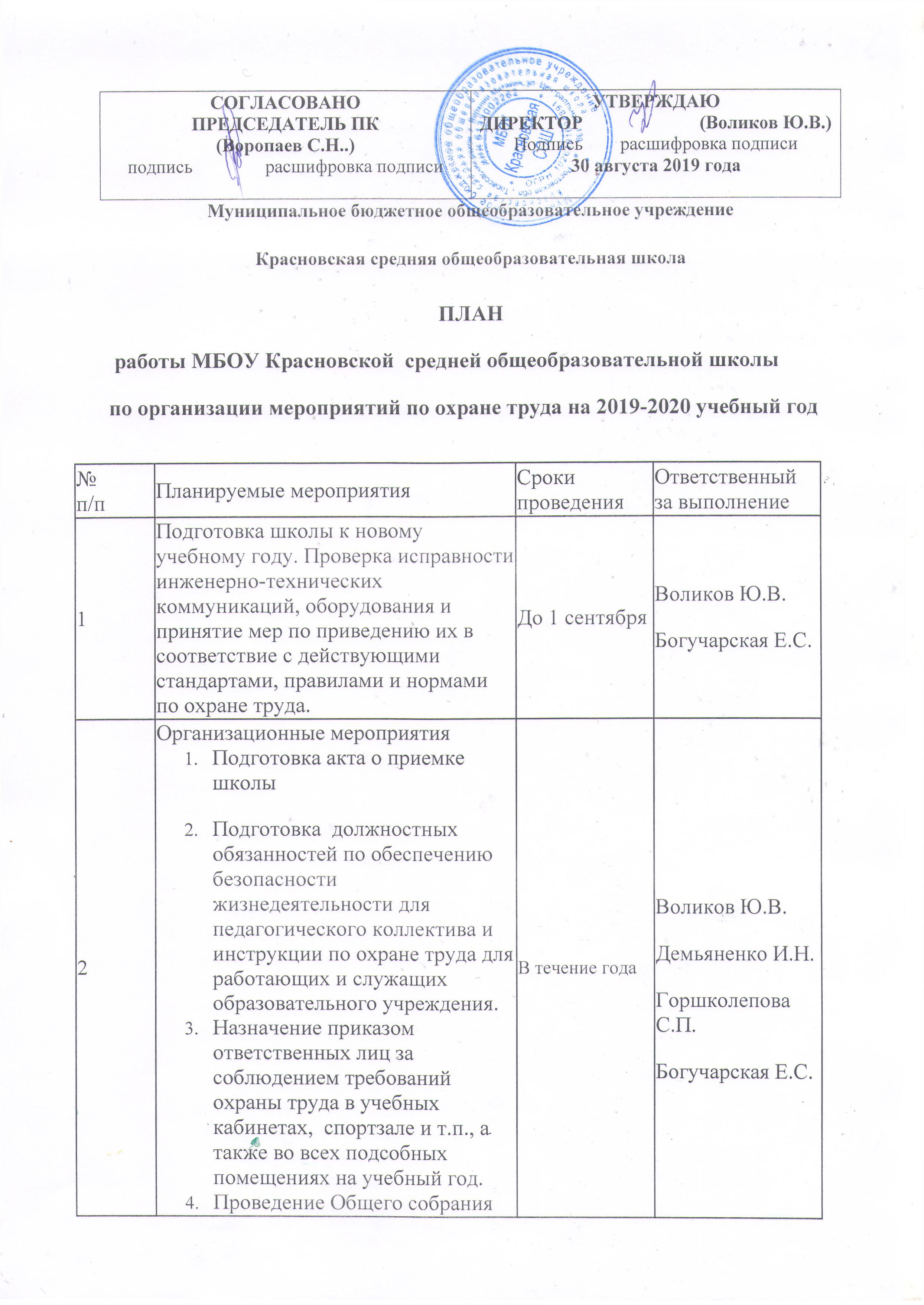       работников образовательной организации  и педагогического совета по рассмотрению перспективных вопросов обеспечения безопасности жизнедеятельности работников, обучающихся и воспитанников; принятие программы практических мер по улучшению и оздоровлению условий образовательного процесса.Обеспечение выполнения директивных и нормативных документов по охране труда, предписаний органов управления образованием, государственного надзора и технической инспекции труда.Измерение сопротивления изоляции электроустановок и электропроводки, заземляющих устройств, периодических испытаний и освидетельствований водогрейных  котлов, сосудов, работающих под давлением, анализ воздушной среды на содержание пыли, газов и паров вредных веществ, замер освещенности, наличия радиации, шума в помещениях образовательного учреждения, в соответствии с правилами и нормами.Прием на работу на отдельные участки (тепловые) квалифицированных специалистов. Профессиональная подготовка персонала, обучение рабочих          Обучение обслуживающего персонала охране труда по тех. минимумуОбеспечение спец. одеждой обслуживающего персонала, рабочих       Контроль над исправностью оборудования в пищевом блоке, столовойКонтроль за организацией питания, ассортиментом продуктов, созданием условий для качественного приготовления пищи в столовой.Проверка наличия (обновление) инструкций по охране труда и наглядной агитации в кабинетах технологии, химии, физики, информатики, столовой, спортзала.Контроль за безопасностью используемых в образовательном процессе оборудования, приборов, технических и наглядных средств обучения Паспортизация учебных кабинетов, спортзала, а также подсобных помещенийКонтроль за санитарно-гигиеническим состоянием учебных кабинетов,  спортзала и других помещений, а также столовой  в соответствии с требованиями норм и правил безопасности жизнедеятельностиРазработка и  пересмотр инструкций по охране труда, а также разделов требований безопасности жизнедеятельности в методических указаниях по выполнению лабораторных и практических занятий          Обеспечение безопасности учащихся при организации экскурсий, вечеров отдыха, дискотек и других внешкольных мероприятий. В течение года3Работа с постоянным составомВключение в коллективный договор (соглашение) вопросов по охране труда. Подведение итогов выполнения соглашения по охране труда Утверждение на общем собрании коллективного плана работы по охране трудаПроведение водного инструктажа по охране труда с вновь поступающими на работу лицами. Оформление проведения инструктажа в журналеИнструктаж на рабочем месте с сотрудниками образовательного учреждения. Оформление проведения инструктажа в журнале        Инструктажи на рабочем месте (первичные и периодические) технического и обслуживающего персоналаОбучение работников образовательного учреждения по вопросам обеспечения безопасности жизнедеятельности на краткосрочных курса и семинарах, организуемых органами управления образованием.Организация отдыха работников (обеспечение путевками на санаторно-курортное лечение) В течение годаВоликов Ю.В.Демьяненко И.Н.Горшколепова С.П.Богучарская Е.С.Воропаев С.Н.4Работа с учащимисяИзучение вопросов охраны труда по программе курса ОБЖ (5-9 классы) и 1-4 классы на предметах, интегрированных с курсом ОБЖИнструктажи о правилах безопасности в кабинетах обслуживающего и технического труда, химии, физики, информатикиОбучение правилам дорожного движения, поведению на улице, на воде, пожарной безопасности. Организация и проведение конкурсов рисунков, викторин по данным вопросам     В течение годаПреподаватели ОБЖ, учителя начальных классовУчитель технологии, учитель химии, учитель физики, учителя информатики и ИКТОтветственный за ПДД5Подготовка отчетной документации, планирование работы на 2019-2020 учебный год.Май-июнь 2020Руководитель ОУ, Председатель профкома, уполномоченный по ОТ, зам. директора по УВР.